First Tee — Fort Worth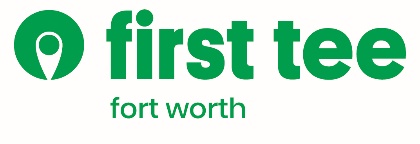 Donation FormDonor InformationName of Donor: _________________________________________________________________Mailing Address: ________________________________________________________________City, State, Zip: __________________________________________________________________Business Phone: ____________________________   Cell Phone: __________________________Preferred Email (personal/business – circle one): _______________________________________ Name(s) as you wish to be recognized: _______________________________________________⃝ I wish to remain anonymousGift Payment Options⃝ Please accept my gift of $__________________.⃝ I wish to make a recurring/monthly gift of $_____/month.Method of Payment⃝ Check (made payable to First Tee — Fort Worth) or ⃝ Credit Card: Visa, MC, Discover, AmexCredit Card Number: _________________________________ Expires: ________ CVV:_________Name on the Card: _______________________________________________________________Card Holder’s Signature: _______________________________________   Date: _____________⃝ This is a Tribute Gift in honor/memory of: __________________________________________	Please notify: ___________________________________________________________⃝ Yes, my employer will make a matching gift to the campaign	Company name: ________________________________________________________Please return completed form to First Tee — Fort Worth at P.O. Box 4767, Fort Worth, TX  76164; or email PDF to jgherald@thefirstteeftworth.org.Please consider including First Tee — Fort Worth in your estate plans. Questions? Call Kevin Long at 817-420-9370.Thank you for your support!